Załącznik nr 2do Zarządzenia nr 6/2022 Rektora ASP w Warszawie z dnia 26 stycznia 2022 r. Procedura towarzysząca Ankiecie studenckiej oceniającej pedagogów, zwanej dalej Ankietą.KIEDY URUCHAMIANA JEST ANKIETA?Niezwłocznie po zakończeniu zajęć dydaktycznych w danym semestrze. KTO URUCHAMIA ANKIETĘ I DO KOGO ZGŁASZAĆ PROBLEMY?Dział Nauczania, p. Agnieszka Kołodziej (agnieszka.kolodziej@asp.waw.pl).ILE CZASU MAMY NA WYPEŁNIENIE ANKIET?Dwa tygodnie od uruchomienia. Na tydzień przed końcem, przedstawiciel Samorządu wyśle wiadomość mailową studentom przypominającą o ich prawie do wypełnienia ankiety oceniającej pedagogów.KTO MA DOSTĘP DO WYPEŁNIONYCH ANKIET?Ankiety w systemie Akademus są udostępniane Dziekanom (tylko dany wydział), przewodniczącym WZOJK, Koordynatorce ds. jakości kształcenia oraz przedstawicielowi Samorządu studenckiego.Informacje zawarte w ankietach – szczególnie dotyczące danych osobowych ocenianych dydaktyków – mają charakter poufny. Dane studentów się nie wyświetlają. Ujawnienie informacji zawartych w ankietach może skutkować konsekwencjami prawnymi oraz służbowymi.Dziekan ma prawo na danym wydziale powołać zespół wspomagający w celu przygotowania notatki raportującej do Prorektor ds. studenckich i jakości kształcenia, lub dokonać tego sam. W przypadku powołania przez Dziekana zespołu wspomagającego do analizy ankiet każdemu z jego członków należy nadać odrębne upoważnienie do przetwarzania danych osobowych tylko w celu analizy tych ankiet. Takie upoważnienia może podpisać Rektor lub Kanclerz. Wydanie takich upoważnień będzie możliwe po przesłaniu przez Dziekanów informacji o składach takich zespołów. Dotyczy to także studentów i prodziekanów. Jeśli osoba upoważniona, np.: Przewodniczący WZOJK, będzie chciała pracować na danych z ankiet z resztą zespołu, powinna upewnić się, że w ankietach w części pytań otwartych nie znajdują się żadne dane wrażliwe.CO DZIEJE SIĘ DALEJ Z ANKIETAMI?Wyniki zebranych ankiet będą przeanalizowane przez Dziekanów.Analiza ankiet – jeśli zajdzie taka potrzeba – powinna przełożyć się na rozmowę Dziekana z danym dydaktykiem.Jeśli z ankiet studentów wyniknie niepokojąca lub powtarzająca się sytuacja związana z nauczycielem akademickim – o zaistniałej sytuacji Dziekan powinien poinformować w formie notatki raportującej do Prorektor ds. studenckich i jakości kształcenia (w czasie 7 dni od uzyskania dostępu do ankiet).Ankiety są także jednym z kryterium (10%) wpływającym na Okresową ocenę Nauczyciela akademickiego, przeprowadzaną co 4 lata.W JAKIEJ FORMIE WIDOCZNE SĄ ANKIETY?Całkowicie zanonimizowanej. (wizualizacja na pytaniach sprzed paru lat - aktualna treść ankiety w oddzielnym pliku)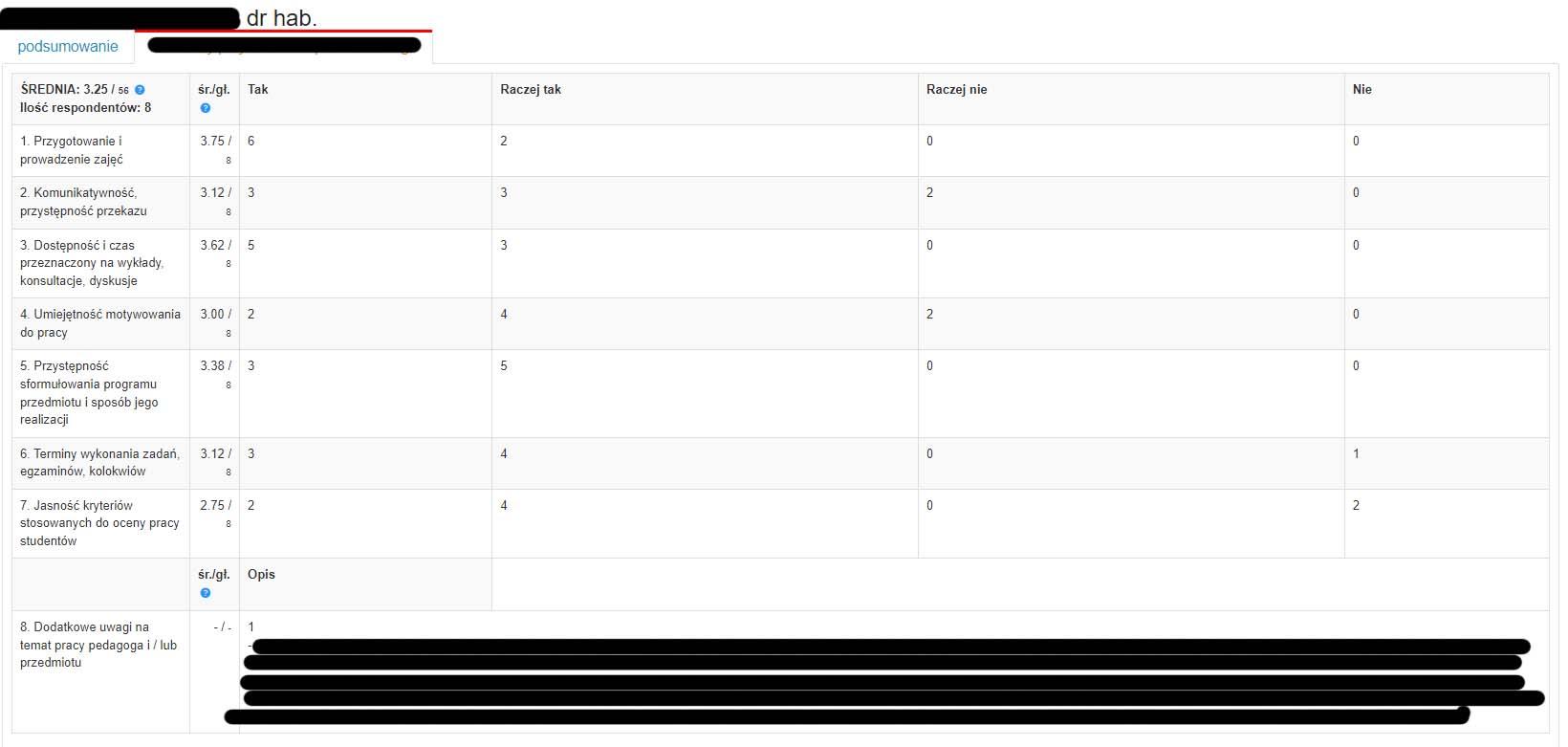 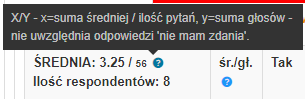 